REGISTRATION FORMPlease send this form to:E-mail:		icaonacc@icao.int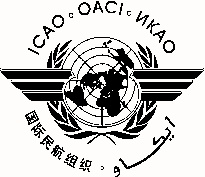 MEVA/TMG/29International Civil Aviation OrganizationNorth American, Central American and Caribbean Office (NACC)North American, Central American and Caribbean Office (NACC)Twenty-ninth MEVA Technical Management Group Meeting Twenty-ninth MEVA Technical Management Group Meeting (MEVA/TMG/29)(MEVA/TMG/29)Mexico City, Mexico 9 to 12 December 2014Mexico City, Mexico 9 to 12 December 20141.Name2.Position3.Organization4.Country5.Telephone6.E-mail